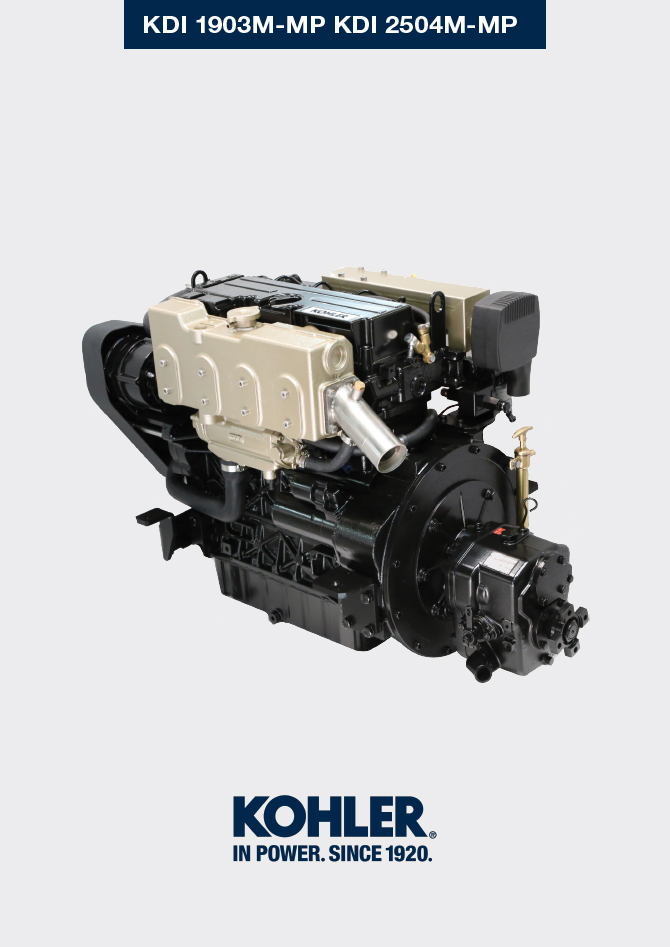 Registrazione modifiche al documentoQualsiasi modifica di questo documento deve essere registrata dall`ente compilatore, con la compilazione della tabella.Istruzioni originaliKOHLER si riserva il diritto di modificare in qualunque momento i dati contenuti in questa pubblicazione.Informazioni sui guastiCause probabili ed eliminazione inconvenientiSPEGNERE IMMEDIATAMENTE IL MOTORE QUANDO:I giri del motore aumentano e diminuiscono improvvisamente e senza possibilità di controllo;Viene udito un rumore inusuale e improvviso;Il colore dei gas di scarico diventa improvvisamente scuro o bianco;La spia di pressione olio o una Warning Lamp si accende durante il funzionamento;La spia della temperatura liquido refrigerante si accende durante il funzionamento;
La Tab. 13.1 fornisce le cause probabili di alcune anomalie che possono presentarsi durante il funzionamento.
Procedere in ogni caso sistematicamente effettuando controlli semplici prima di smontaggi o sostituzioni.
   Avvertenza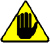 Ricercare l'argomento e le operazioni da effettuare tramite l'indice analitico o l'indice dei capitoli situati all'inizio del manuale.Non effettuare i controlli o le operazioni con il motore in funzione.Tab. 13.1 PROBABILI ANOMALIE IN FUNZIONE DEI SINTOMI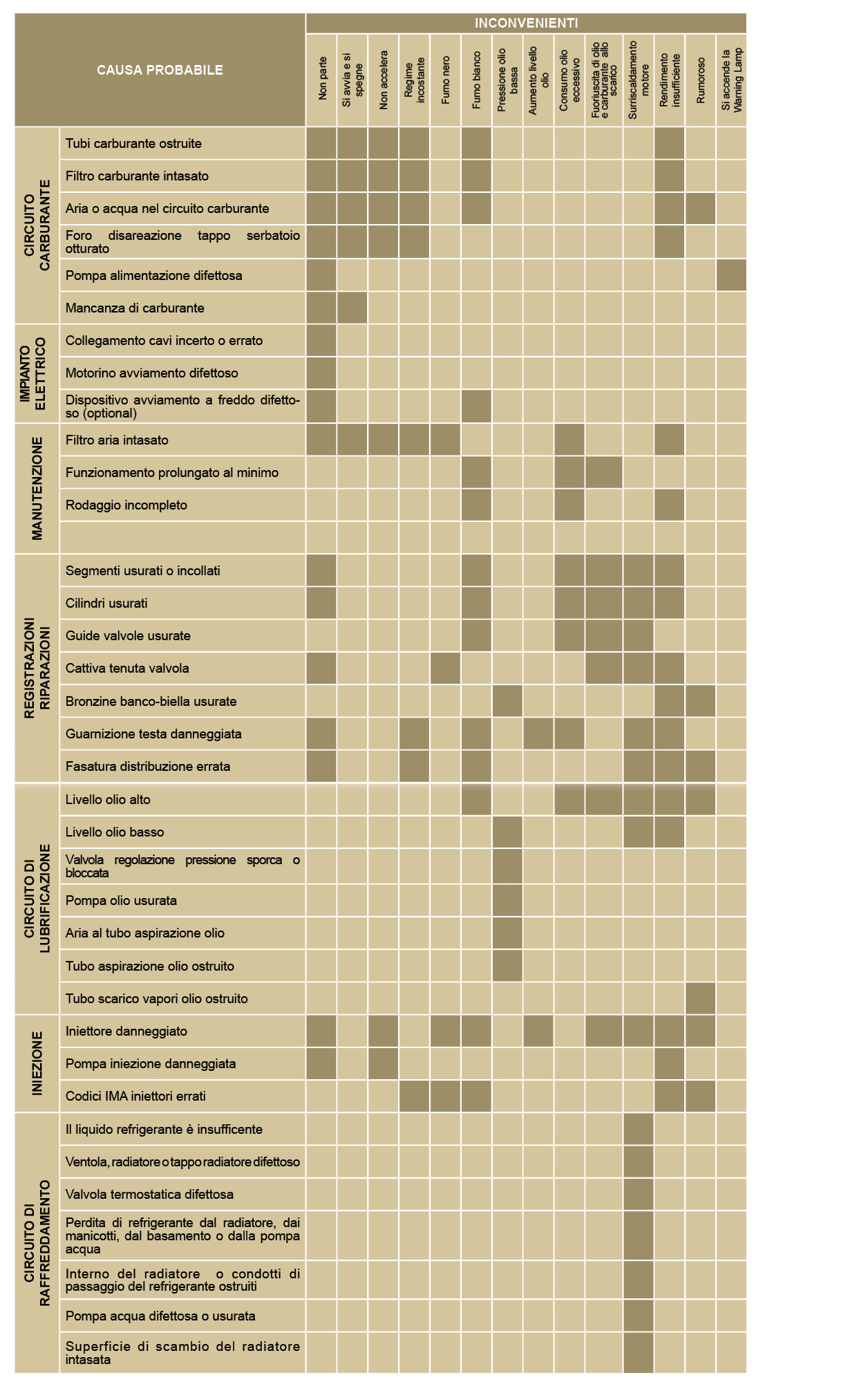 Segnalazione degli errori sul quadro di comando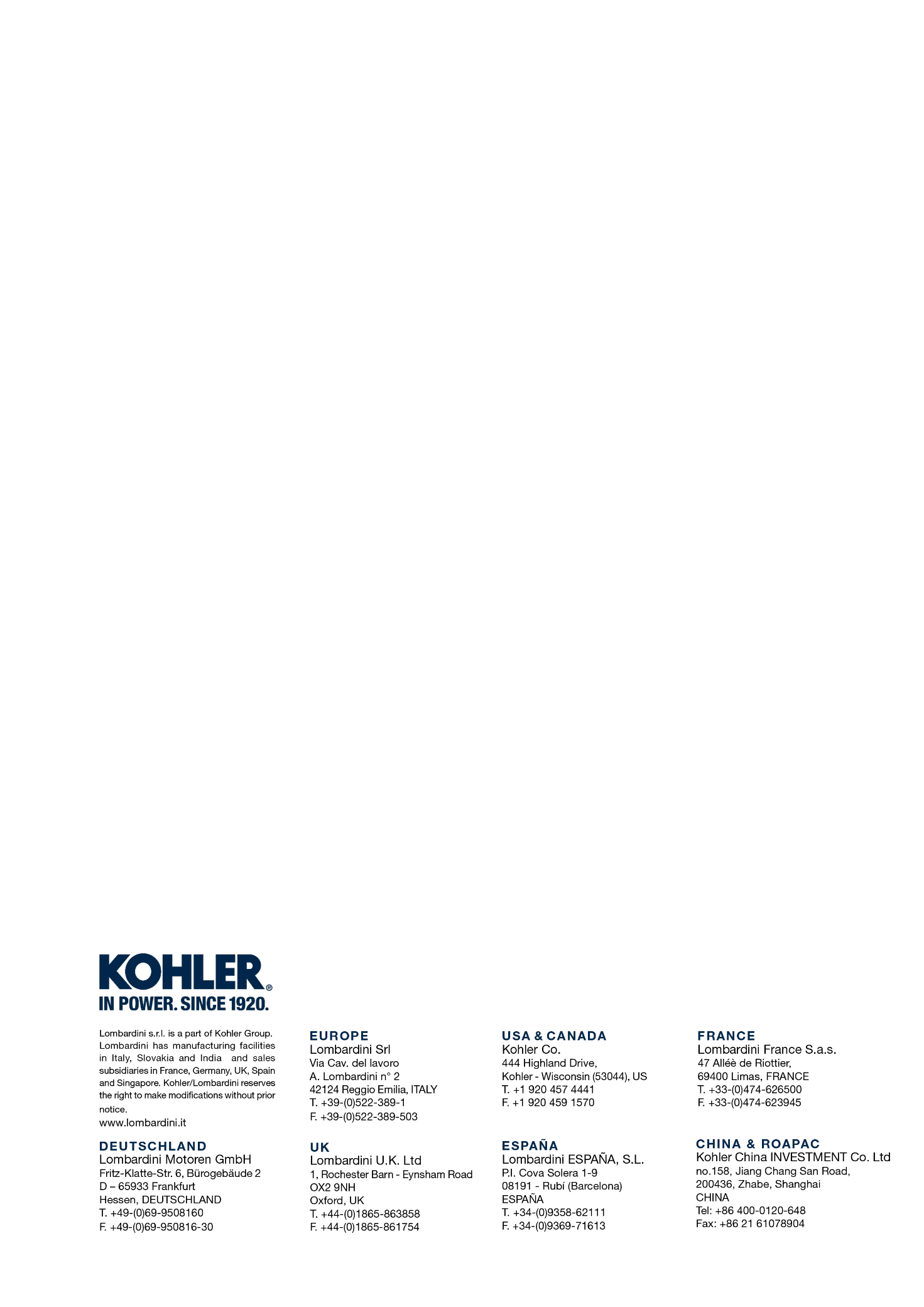 Informazioni sui guastiManuale officina KDI 1903 M-MP (Rev.02.3)Rilasciato daCodiceRevisioneData di emissioneData revisioneRedatto daVistomanoffNella Tab. 13.2 sono indicati gli errori che si possono generare sul quadro di comando.Tab. 13.2Oltre al segnale visivo, gli errori sono udibili tramite segnale acustico proveniente dal quadro. Gli eventuali errori scompariranno automaticamente non appena l'anomalia verrà risolta.(*1) - L'azzeramento automatico non avviene per il tagliando di manutenzione, l'azzeramento deve essere effettuato manualmente con la seguente procedura:Premere il pulsante E fino a visualizzare sul display D la pagina del tagliando di manutenzione ( Service h ).Premere contemporaneamente il pulsante E ed F per 10 sec ., sul display D si ripristinano le ore previste per la successiva manutenzione.
Fig 13.1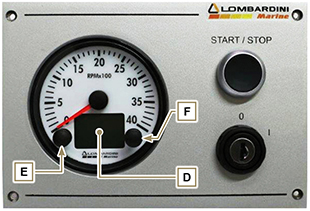 